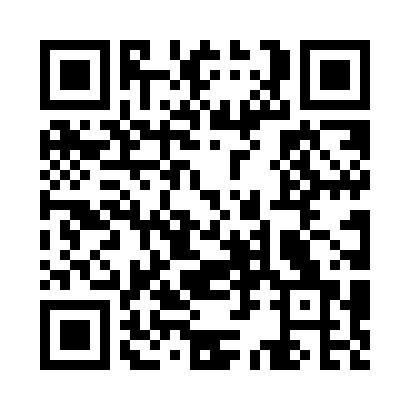 Prayer times for Points, Missouri, USAMon 1 Jul 2024 - Wed 31 Jul 2024High Latitude Method: Angle Based RulePrayer Calculation Method: Islamic Society of North AmericaAsar Calculation Method: ShafiPrayer times provided by https://www.salahtimes.comDateDayFajrSunriseDhuhrAsrMaghribIsha1Mon4:125:471:135:098:3810:132Tue4:135:471:135:098:3810:133Wed4:145:481:135:098:3810:124Thu4:145:481:135:108:3810:125Fri4:155:491:135:108:3810:116Sat4:165:491:145:108:3710:117Sun4:175:501:145:108:3710:108Mon4:185:511:145:108:3710:109Tue4:185:511:145:108:3610:0910Wed4:195:521:145:108:3610:0811Thu4:205:531:145:108:3610:0812Fri4:215:531:145:108:3510:0713Sat4:225:541:155:108:3510:0614Sun4:235:551:155:108:3410:0515Mon4:245:561:155:108:3410:0516Tue4:255:561:155:108:3310:0417Wed4:265:571:155:108:3210:0318Thu4:285:581:155:108:3210:0219Fri4:295:591:155:108:3110:0120Sat4:305:591:155:108:3010:0021Sun4:316:001:155:098:309:5922Mon4:326:011:155:098:299:5823Tue4:336:021:155:098:289:5624Wed4:346:031:155:098:279:5525Thu4:366:041:155:098:269:5426Fri4:376:041:155:098:259:5327Sat4:386:051:155:088:259:5228Sun4:396:061:155:088:249:5029Mon4:406:071:155:088:239:4930Tue4:426:081:155:088:229:4831Wed4:436:091:155:078:219:46